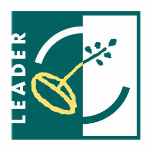 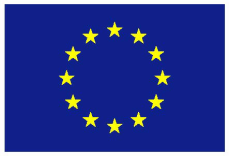 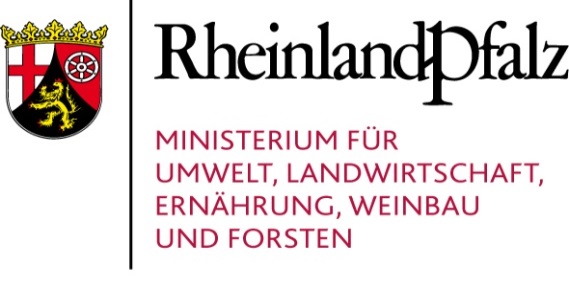 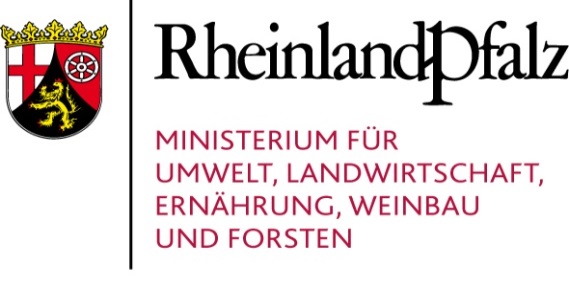 EntwicklungsprogrammEULLERheinland-pfälzisches ELER-Entwicklungsprogramm "Umweltmaßnahmen, Ländliche 
Entwicklung, Landwirtschaft, Ernährung" (EPLR EULLE)CCI-Nr.: 2014DE06RDRP017Projektsteckbrief LEADER 2014 - 2020 	Maßnahme 19.2 - Förderung der Umsetzung von Vorhaben im Rahmen der LILEoder 	Maßnahme 19.3 - Gebietsübergreifende und transnationale Kooperationengemäß den Verordnungen (EU) Nr. 1303/2013 und Nr. 1305/2013Europäischer Landwirtschaftsfonds für die Entwicklung des ländlichen Raums (ELER)Bitte füllen Sie den Projektsteckbrief soweit wie möglich aus und senden Sie die ausgefüllten Unterlagen an:Sollten Sie Fragen zum Projektsteckbrief haben, können Sie sich gerne an uns wenden.Hiermit erkläre ich als bevollmächtigter Vertreter des Trägers des Vorhabens, dass bei positiver Bewertung des Vorhabens im Auswahlverfahren die Erbringung der erforderlichen Eigenmittel zur Förderantragstellung bei der Bewilligungsstelle im vorab bekanntgegebenen Zeitraum gewährleistet ist.Mit der Einreichung des Projektsteckbriefes zum Auswahlverfahren stimme ich der Veröffentlichung von Angaben zum Vorhaben gemäß den Transparenz-Vorgaben von EU und dem Land Rheinland-Pfalz zu. Ich bestätige die Richtigkeit der vorab gemachten Angaben des Trägers des Vorhabens._______________________   _________________________    	___________________Ort, Datum	Name (rechtsverbindliche Unterschrift)	Funktion beim Träger des Vorhabens Allgemeine AngabenAllgemeine AngabenLEADER-Aktionsgruppe (LAG):MoselfrankenName des Vorhabens:Angaben zum Träger des Vorhabens Angaben zum Träger des Vorhabens Träger des VorhabensName:Straße/Hausnr.:PLZ/Ort:Rechtsform natürliche Person Personengesellschaft		 juristische Person des Privatrechts juristische Person des öffentlichen RechtsGemeinnützigkeit ja 			 neinAnsprechpartnerName:Telefon:Fax:E-Mail:Anerkennung der Finanzmittel des Träger des Vorhabens als öffentliche Ausgaben 	ja,   Anerkennung erfolgte am ______________ 	nein 	Antrag auf Anerkennung bei ELER-Verwaltungsbehörde eingereicht am: ______________Vorsteuerabzugsberechtigung des Trägers des Vorhabens ja nein, wenn nein: Bestätigung durch Finanzamt___________________ vom _______________ liegt vor. Bestätigung des Finanzamtes wird mit dem Antrag auf Fördermittel vorgelegt.Angaben zum VorhabenAngaben zum VorhabenTeilmaßnahme 	Maßnahmencode 19.2 - Förderung der Umsetzung von Vorhaben im Rahmen der LILE 	Maßnahmencode 19.3 - Gebietsübergreifende und transnationale KooperationenBei Vorhaben der gebietsübergreifenden und transnationalen Kooperation (M19.3)Name und Anschrift des/der Kooperationspartner(s) (Bundesland / EU-Mitgliedsstaat)Bei Vorhaben der gebietsübergreifenden und transnationalen Kooperation (M19.3)Name und Anschrift des/der Kooperationspartner(s) (Bundesland / EU-Mitgliedsstaat)Bei Vorhaben der gebietsübergreifenden und transnationalen Kooperation (M19.3)Name und Anschrift des/der Kooperationspartner(s) (Bundesland / EU-Mitgliedsstaat)Abschluss einer Kooperationsvereinbarung vorgesehen amVorgesehene projektverantwortliche / federführende LAGVorhaben liegt innerhalb der LEADER-Region der unter I. genannten LEADER-Aktionsgruppe (LAG) 	ja, ausschließlich in der LEADER-Region der unter I. genannten LAG  	ja, zusätzlich auch in ____ weiteren LEADER-Regionen 	ja, aber auch teilweise außerhalb einer LEADER-Region 	Ausnahmegenehmigung zur Gebietsüberschreitung bei ELER-Verwaltungsbehörde beantragt am ______________	nein 	Ausnahmegenehmigung zur Gebietsüberschreitung bei ELER-Verwaltungsbehörde beantragt am ______________Laufzeit des Vorhabens von _______________ bis _______________ (Datum)Mit dem Vorhaben wurde noch nicht begonnen 	jaTrägt neben dem Zuwendungsempfänger eine weitere Stelle zur Finanzierung bei? 	ja, falls ja ____________________________ (Stelle) 	nein		Werden im Rahmen der Umsetzung des Vorhabens Einnahmen erzielt? ja			 neinÜbereinstimmung mit der LILE der unter I. genannten LAG jaZuordnung zu den Handlungsfeldern der LILE der unter I. genannten LAG Lebensgrundlagen gemeinsam bewahren Wirtschaftlich zusammen wachsen Sozialen Zusammenhalt stärkenSpezielle Angaben zum VorhabenBeschreibung des Vorhabens1.1 Inhalt des Vorhabens (Was soll konkret durchgeführt werden?) Ausführliche Beschreibung des Vorhabens ist als Anlage beigefügt.1.2 Innovativer Charakter(Was ist das konkret Neuartige des Vorhabens, welche Vorteile bestehen gegenüber bekannten Lösungen?) 1.3 Zielgruppen (Wer sind die Adressaten bzw. Nutznießer des Vorhabens?)1.4 Partner (Ist eine Zusammenarbeit mit Partnern aus der Region geplant? Wenn ja, welche Partner und welche Art von Partnerschaften sind vorgesehen?)1.5 Erwartete Ergebnisse bei Abschluss des Vorhabens/ Vorhabenziele(Neues Produkt, neue Dienstleistung, Existenzgründung, Anzahl gesicherter Arbeitsplätze, Anzahl neu geschaffener Arbeitsplätze, o. ä.)1.6 Barrierefreiheit(Wie werden die Bedürfnisse von Menschen mit körperlichen und/oder sonstigen Beeinträchtigungen beachtet?)1.7 Geschlechter-Gerechtigkeit / Chancengleichheit(Inwiefern werden besondere Bedürfnisse und Interessen von Frauen und Männern beachtet?)1.8 Einbindung in bestehende Konzepte in der Region(Welche Konzepte? Erfolgte eine Abstimmung mit den betroffenen Fachstellen?)1.9 SonstigesKostenübersichtKostenübersichtKostenübersichtKostenübersichtKostenübersichtKostenübersichtKostenübersichtKostenübersichtKostenübersichtKostenübersichtKostenübersichtKostenübersichtförderfähige Kosten förderfähige Kosten förderfähige Kosten nicht förderfähige Kosten nicht förderfähige Kosten Bruttogesamtkosten des VorhabensBruttogesamtkosten des VorhabensBruttogesamtkosten des VorhabensBruttogesamtkosten des VorhabensBruttogesamtkosten des VorhabensBruttogesamtkosten des VorhabensBruttogesamtkosten des Vorhabens€€€€€davon Kosten für die Errichtung von unbeweglichem Vermögendavon Kosten für die Errichtung von unbeweglichem Vermögendavon Kosten für die Errichtung von unbeweglichem Vermögendavon Kosten für die Errichtung von unbeweglichem Vermögendavon Kosten für die Errichtung von unbeweglichem Vermögendavon Kosten für die Errichtung von unbeweglichem Vermögendavon Kosten für die Errichtung von unbeweglichem Vermögen€€€€€davon Kosten für den Erwerb von unbeweglichem Vermögendarunter Kosten für Grunderwerb davon Kosten für den Erwerb von unbeweglichem Vermögendarunter Kosten für Grunderwerb davon Kosten für den Erwerb von unbeweglichem Vermögendarunter Kosten für Grunderwerb davon Kosten für den Erwerb von unbeweglichem Vermögendarunter Kosten für Grunderwerb davon Kosten für den Erwerb von unbeweglichem Vermögendarunter Kosten für Grunderwerb davon Kosten für den Erwerb von unbeweglichem Vermögendarunter Kosten für Grunderwerb davon Kosten für den Erwerb von unbeweglichem Vermögendarunter Kosten für Grunderwerb €€€€€€€€€€davon Kosten für den Erwerb von beweglichem Vermögendavon Kosten für den Erwerb von beweglichem Vermögendavon Kosten für den Erwerb von beweglichem Vermögendavon Kosten für den Erwerb von beweglichem Vermögendavon Kosten für den Erwerb von beweglichem Vermögendavon Kosten für den Erwerb von beweglichem Vermögendavon Kosten für den Erwerb von beweglichem Vermögen€€€€€davon Leasingkosten für neue Maschinen und Anlagendavon Leasingkosten für neue Maschinen und Anlagendavon Leasingkosten für neue Maschinen und Anlagendavon Leasingkosten für neue Maschinen und Anlagendavon Leasingkosten für neue Maschinen und Anlagendavon Leasingkosten für neue Maschinen und Anlagendavon Leasingkosten für neue Maschinen und Anlagen€€€€€davon allg. Kosten für Architekten- und Ingenieurleistungen und Beratungdavon allg. Kosten für Architekten- und Ingenieurleistungen und Beratungdavon allg. Kosten für Architekten- und Ingenieurleistungen und Beratungdavon allg. Kosten für Architekten- und Ingenieurleistungen und Beratungdavon allg. Kosten für Architekten- und Ingenieurleistungen und Beratungdavon allg. Kosten für Architekten- und Ingenieurleistungen und Beratungdavon allg. Kosten für Architekten- und Ingenieurleistungen und Beratung€€€€€davon Kosten für immaterielle Investitionen (z.B. Lizenzen, Patente, Studien, Konzepte)davon Kosten für immaterielle Investitionen (z.B. Lizenzen, Patente, Studien, Konzepte)davon Kosten für immaterielle Investitionen (z.B. Lizenzen, Patente, Studien, Konzepte)davon Kosten für immaterielle Investitionen (z.B. Lizenzen, Patente, Studien, Konzepte)davon Kosten für immaterielle Investitionen (z.B. Lizenzen, Patente, Studien, Konzepte)davon Kosten für immaterielle Investitionen (z.B. Lizenzen, Patente, Studien, Konzepte)davon Kosten für immaterielle Investitionen (z.B. Lizenzen, Patente, Studien, Konzepte)€€€€€davon interne direkte Personalkostenzzgl. 15 % Pauschalsatz für indirekte Kostendavon interne direkte Personalkostenzzgl. 15 % Pauschalsatz für indirekte Kostendavon interne direkte Personalkostenzzgl. 15 % Pauschalsatz für indirekte Kostendavon interne direkte Personalkostenzzgl. 15 % Pauschalsatz für indirekte Kostendavon interne direkte Personalkostenzzgl. 15 % Pauschalsatz für indirekte Kostendavon interne direkte Personalkostenzzgl. 15 % Pauschalsatz für indirekte Kostendavon interne direkte Personalkostenzzgl. 15 % Pauschalsatz für indirekte Kosten€€€€€€€€€€davon externe Personalkosten (Dienstleistungen)davon externe Personalkosten (Dienstleistungen)davon externe Personalkosten (Dienstleistungen)davon externe Personalkosten (Dienstleistungen)davon externe Personalkosten (Dienstleistungen)davon externe Personalkosten (Dienstleistungen)davon externe Personalkosten (Dienstleistungen)€€€€€davon Schulungskosten (Qualifikation) (inklusive Reisekosten)davon Schulungskosten (Qualifikation) (inklusive Reisekosten)davon Schulungskosten (Qualifikation) (inklusive Reisekosten)davon Schulungskosten (Qualifikation) (inklusive Reisekosten)davon Schulungskosten (Qualifikation) (inklusive Reisekosten)davon Schulungskosten (Qualifikation) (inklusive Reisekosten)davon Schulungskosten (Qualifikation) (inklusive Reisekosten)€€€€€davon Kosten im Rahmen von Öffentlichkeitsarbeitdavon Kosten im Rahmen von Öffentlichkeitsarbeitdavon Kosten im Rahmen von Öffentlichkeitsarbeitdavon Kosten im Rahmen von Öffentlichkeitsarbeitdavon Kosten im Rahmen von Öffentlichkeitsarbeitdavon Kosten im Rahmen von Öffentlichkeitsarbeitdavon Kosten im Rahmen von Öffentlichkeitsarbeit€€€€€davon Finanz- und Netzwerkkostendavon Finanz- und Netzwerkkostendavon Finanz- und Netzwerkkostendavon Finanz- und Netzwerkkostendavon Finanz- und Netzwerkkostendavon Finanz- und Netzwerkkostendavon Finanz- und Netzwerkkosten€€€€€Kostenplan nach Jahren Kostenplan nach Jahren Kostenplan nach Jahren Kostenplan nach Jahren Kostenplan nach Jahren Kostenplan nach Jahren Kostenplan nach Jahren Kostenplan nach Jahren Kostenplan nach Jahren Kostenplan nach Jahren Kostenplan nach Jahren Kostenplan nach Jahren Jahr20152016201720182019201920192020202120212022€FinanzierungsplanFinanzierungsplanFinanzierungsplanFinanzierungsplanFinanzierungsplanFinanzierungsplanFinanzierungsplanFinanzierungsplanFinanzierungsplanFinanzierungsplanFinanzierungsplanFinanzierungsplanNettogesamtkostenNettogesamtkostenNettogesamtkostenNettogesamtkostenNettogesamtkostenNettogesamtkosten				€				€				€				€				€				€MehrwertsteuerMehrwertsteuerMehrwertsteuerMehrwertsteuerMehrwertsteuerMehrwertsteuer				€				€				€				€				€				€BruttogesamtkostenBruttogesamtkostenBruttogesamtkostenBruttogesamtkostenBruttogesamtkostenBruttogesamtkosten				€				€				€				€				€				€EigenmittelEigenmittelEigenmittelEigenmittelEigenmittelEigenmittel				€				€				€				€				€				€davon bardavon bardavon bardavon bardavon bardavon bar				€				€				€				€				€				€davon über Kreditaufnahmedavon über Kreditaufnahmedavon über Kreditaufnahmedavon über Kreditaufnahmedavon über Kreditaufnahmedavon über Kreditaufnahme				€				€				€				€				€				€davon Eigenleistungendavon Eigenleistungendavon Eigenleistungendavon Eigenleistungendavon Eigenleistungendavon Eigenleistungen				€				€				€				€				€				€davon Sachleistungen (ohne freiwillige Arbeit) unbardavon Sachleistungen (ohne freiwillige Arbeit) unbardavon Sachleistungen (ohne freiwillige Arbeit) unbardavon Sachleistungen (ohne freiwillige Arbeit) unbardavon Sachleistungen (ohne freiwillige Arbeit) unbardavon Sachleistungen (ohne freiwillige Arbeit) unbar				€				€				€				€				€				€davon freiwillige Arbeit (unbar)davon freiwillige Arbeit (unbar)davon freiwillige Arbeit (unbar)davon freiwillige Arbeit (unbar)davon freiwillige Arbeit (unbar)davon freiwillige Arbeit (unbar)				€				€				€				€				€				€Im LEADER-Ansatz beantragte Gesamtzuwendung:
Fördersatz _____ %Im LEADER-Ansatz beantragte Gesamtzuwendung:
Fördersatz _____ %Im LEADER-Ansatz beantragte Gesamtzuwendung:
Fördersatz _____ %Im LEADER-Ansatz beantragte Gesamtzuwendung:
Fördersatz _____ %Im LEADER-Ansatz beantragte Gesamtzuwendung:
Fördersatz _____ %Im LEADER-Ansatz beantragte Gesamtzuwendung:
Fördersatz _____ %
				€
				€
				€
				€
				€
				€davon ELER-Mitteldavon ELER-Mitteldavon ELER-Mitteldavon ELER-Mitteldavon ELER-Mitteldavon ELER-Mittel				€				€				€				€				€				€davon nationale Mitteldavon nationale Mitteldavon nationale Mitteldavon nationale Mitteldavon nationale Mitteldavon nationale Mittel				€				€				€				€				€				€weitere beantragte öffentliche Förderungvon____________________________________________weitere beantragte öffentliche Förderungvon____________________________________________weitere beantragte öffentliche Förderungvon____________________________________________weitere beantragte öffentliche Förderungvon____________________________________________weitere beantragte öffentliche Förderungvon____________________________________________weitere beantragte öffentliche Förderungvon____________________________________________				€				€				€				€				€				€Zweckgebundene Drittmittel (z.B. Spenden) Zweckgebundene Drittmittel (z.B. Spenden) Zweckgebundene Drittmittel (z.B. Spenden) Zweckgebundene Drittmittel (z.B. Spenden) Zweckgebundene Drittmittel (z.B. Spenden) Zweckgebundene Drittmittel (z.B. Spenden) 				€				€				€				€				€				€Zweckungebundene Drittmittel (z.B. Spenden) Zweckungebundene Drittmittel (z.B. Spenden) Zweckungebundene Drittmittel (z.B. Spenden) Zweckungebundene Drittmittel (z.B. Spenden) Zweckungebundene Drittmittel (z.B. Spenden) Zweckungebundene Drittmittel (z.B. Spenden) 				€				€				€				€				€				€Angaben zu Einnahmen, die mit dem Vorhaben erzielt werdenAngaben zu Einnahmen, die mit dem Vorhaben erzielt werdenAngaben zu Einnahmen, die mit dem Vorhaben erzielt werdenAngaben zu Einnahmen, die mit dem Vorhaben erzielt werdenAngaben zu Einnahmen, die mit dem Vorhaben erzielt werdenAngaben zu Einnahmen, die mit dem Vorhaben erzielt werdenAngaben zu Einnahmen, die mit dem Vorhaben erzielt werdenAngaben zu Einnahmen, die mit dem Vorhaben erzielt werdenAngaben zu Einnahmen, die mit dem Vorhaben erzielt werdenAngaben zu Einnahmen, die mit dem Vorhaben erzielt werdenAngaben zu Einnahmen, die mit dem Vorhaben erzielt werdenAngaben zu Einnahmen, die mit dem Vorhaben erzielt werdenEinnahmenEinnahmenEinnahmenEinnahmenEinnahmenEinnahmen				€				€				€				€				€				€mögliche geschätzte Folgekosten pro Jahrmögliche geschätzte Folgekosten pro Jahrmögliche geschätzte Folgekosten pro Jahrmögliche geschätzte Folgekosten pro Jahrmögliche geschätzte Folgekosten pro Jahrmögliche geschätzte Folgekosten pro Jahr				€				€				€				€				€				€AnlagenAnlagenAnlagenAnlagenAnlagenAnlagenAnlagenAnlagenAnlagenAnlagenAnlagenAnlagen 	Entwurfszeichnungen, Grundstückspläne, Grundbuchauszüge, Raumpläne 	Detaillierte Kostenaufstellung des Gesamtvorhabens 	Genaue Beschreibung der geplanten Eigenleistung mit Kostenvoranschlägen 	Aktueller Auszug aus dem Vereins-, Handels- oder Genossenschaftsregister 	Bescheinigung der Gemeinnützigkeit 	Vereinssatzung / Gesellschaftervertrag mit Regelung der Vertretungsberechtigung 	Gutachten (u. a. Wirtschaftlichkeitsgutachten) zum Vorhaben 	Stellungnahmen entsprechender Fachstellen 	Nachweise der gesicherten Gesamtfinanzierung des Vorhabens 	Nachweis der Eigenmittel ab einem Eigenanteil von 10.000 € durch Kontoauszüge, Kreditbereitschaftserklärung oder andere geeignete Unterlagen  	Nachweis der Eigenmittel bei Gebietskörperschaften ab einem Eigenanteil von 10.000 € durch Stellungnahme der zuständigen Rechtsaufsichtsbehörde 	Bestätigung des Finanzamtes zur Vorsteuerabzugsberechtigung 	De-minimis-Bescheinigungen 	Sonstige Unterlagen: _________________________________________________ 	Entwurfszeichnungen, Grundstückspläne, Grundbuchauszüge, Raumpläne 	Detaillierte Kostenaufstellung des Gesamtvorhabens 	Genaue Beschreibung der geplanten Eigenleistung mit Kostenvoranschlägen 	Aktueller Auszug aus dem Vereins-, Handels- oder Genossenschaftsregister 	Bescheinigung der Gemeinnützigkeit 	Vereinssatzung / Gesellschaftervertrag mit Regelung der Vertretungsberechtigung 	Gutachten (u. a. Wirtschaftlichkeitsgutachten) zum Vorhaben 	Stellungnahmen entsprechender Fachstellen 	Nachweise der gesicherten Gesamtfinanzierung des Vorhabens 	Nachweis der Eigenmittel ab einem Eigenanteil von 10.000 € durch Kontoauszüge, Kreditbereitschaftserklärung oder andere geeignete Unterlagen  	Nachweis der Eigenmittel bei Gebietskörperschaften ab einem Eigenanteil von 10.000 € durch Stellungnahme der zuständigen Rechtsaufsichtsbehörde 	Bestätigung des Finanzamtes zur Vorsteuerabzugsberechtigung 	De-minimis-Bescheinigungen 	Sonstige Unterlagen: _________________________________________________ 	Entwurfszeichnungen, Grundstückspläne, Grundbuchauszüge, Raumpläne 	Detaillierte Kostenaufstellung des Gesamtvorhabens 	Genaue Beschreibung der geplanten Eigenleistung mit Kostenvoranschlägen 	Aktueller Auszug aus dem Vereins-, Handels- oder Genossenschaftsregister 	Bescheinigung der Gemeinnützigkeit 	Vereinssatzung / Gesellschaftervertrag mit Regelung der Vertretungsberechtigung 	Gutachten (u. a. Wirtschaftlichkeitsgutachten) zum Vorhaben 	Stellungnahmen entsprechender Fachstellen 	Nachweise der gesicherten Gesamtfinanzierung des Vorhabens 	Nachweis der Eigenmittel ab einem Eigenanteil von 10.000 € durch Kontoauszüge, Kreditbereitschaftserklärung oder andere geeignete Unterlagen  	Nachweis der Eigenmittel bei Gebietskörperschaften ab einem Eigenanteil von 10.000 € durch Stellungnahme der zuständigen Rechtsaufsichtsbehörde 	Bestätigung des Finanzamtes zur Vorsteuerabzugsberechtigung 	De-minimis-Bescheinigungen 	Sonstige Unterlagen: _________________________________________________ 	Entwurfszeichnungen, Grundstückspläne, Grundbuchauszüge, Raumpläne 	Detaillierte Kostenaufstellung des Gesamtvorhabens 	Genaue Beschreibung der geplanten Eigenleistung mit Kostenvoranschlägen 	Aktueller Auszug aus dem Vereins-, Handels- oder Genossenschaftsregister 	Bescheinigung der Gemeinnützigkeit 	Vereinssatzung / Gesellschaftervertrag mit Regelung der Vertretungsberechtigung 	Gutachten (u. a. Wirtschaftlichkeitsgutachten) zum Vorhaben 	Stellungnahmen entsprechender Fachstellen 	Nachweise der gesicherten Gesamtfinanzierung des Vorhabens 	Nachweis der Eigenmittel ab einem Eigenanteil von 10.000 € durch Kontoauszüge, Kreditbereitschaftserklärung oder andere geeignete Unterlagen  	Nachweis der Eigenmittel bei Gebietskörperschaften ab einem Eigenanteil von 10.000 € durch Stellungnahme der zuständigen Rechtsaufsichtsbehörde 	Bestätigung des Finanzamtes zur Vorsteuerabzugsberechtigung 	De-minimis-Bescheinigungen 	Sonstige Unterlagen: _________________________________________________ 	Entwurfszeichnungen, Grundstückspläne, Grundbuchauszüge, Raumpläne 	Detaillierte Kostenaufstellung des Gesamtvorhabens 	Genaue Beschreibung der geplanten Eigenleistung mit Kostenvoranschlägen 	Aktueller Auszug aus dem Vereins-, Handels- oder Genossenschaftsregister 	Bescheinigung der Gemeinnützigkeit 	Vereinssatzung / Gesellschaftervertrag mit Regelung der Vertretungsberechtigung 	Gutachten (u. a. Wirtschaftlichkeitsgutachten) zum Vorhaben 	Stellungnahmen entsprechender Fachstellen 	Nachweise der gesicherten Gesamtfinanzierung des Vorhabens 	Nachweis der Eigenmittel ab einem Eigenanteil von 10.000 € durch Kontoauszüge, Kreditbereitschaftserklärung oder andere geeignete Unterlagen  	Nachweis der Eigenmittel bei Gebietskörperschaften ab einem Eigenanteil von 10.000 € durch Stellungnahme der zuständigen Rechtsaufsichtsbehörde 	Bestätigung des Finanzamtes zur Vorsteuerabzugsberechtigung 	De-minimis-Bescheinigungen 	Sonstige Unterlagen: _________________________________________________ 	Entwurfszeichnungen, Grundstückspläne, Grundbuchauszüge, Raumpläne 	Detaillierte Kostenaufstellung des Gesamtvorhabens 	Genaue Beschreibung der geplanten Eigenleistung mit Kostenvoranschlägen 	Aktueller Auszug aus dem Vereins-, Handels- oder Genossenschaftsregister 	Bescheinigung der Gemeinnützigkeit 	Vereinssatzung / Gesellschaftervertrag mit Regelung der Vertretungsberechtigung 	Gutachten (u. a. Wirtschaftlichkeitsgutachten) zum Vorhaben 	Stellungnahmen entsprechender Fachstellen 	Nachweise der gesicherten Gesamtfinanzierung des Vorhabens 	Nachweis der Eigenmittel ab einem Eigenanteil von 10.000 € durch Kontoauszüge, Kreditbereitschaftserklärung oder andere geeignete Unterlagen  	Nachweis der Eigenmittel bei Gebietskörperschaften ab einem Eigenanteil von 10.000 € durch Stellungnahme der zuständigen Rechtsaufsichtsbehörde 	Bestätigung des Finanzamtes zur Vorsteuerabzugsberechtigung 	De-minimis-Bescheinigungen 	Sonstige Unterlagen: _________________________________________________ 	Entwurfszeichnungen, Grundstückspläne, Grundbuchauszüge, Raumpläne 	Detaillierte Kostenaufstellung des Gesamtvorhabens 	Genaue Beschreibung der geplanten Eigenleistung mit Kostenvoranschlägen 	Aktueller Auszug aus dem Vereins-, Handels- oder Genossenschaftsregister 	Bescheinigung der Gemeinnützigkeit 	Vereinssatzung / Gesellschaftervertrag mit Regelung der Vertretungsberechtigung 	Gutachten (u. a. Wirtschaftlichkeitsgutachten) zum Vorhaben 	Stellungnahmen entsprechender Fachstellen 	Nachweise der gesicherten Gesamtfinanzierung des Vorhabens 	Nachweis der Eigenmittel ab einem Eigenanteil von 10.000 € durch Kontoauszüge, Kreditbereitschaftserklärung oder andere geeignete Unterlagen  	Nachweis der Eigenmittel bei Gebietskörperschaften ab einem Eigenanteil von 10.000 € durch Stellungnahme der zuständigen Rechtsaufsichtsbehörde 	Bestätigung des Finanzamtes zur Vorsteuerabzugsberechtigung 	De-minimis-Bescheinigungen 	Sonstige Unterlagen: _________________________________________________ 	Entwurfszeichnungen, Grundstückspläne, Grundbuchauszüge, Raumpläne 	Detaillierte Kostenaufstellung des Gesamtvorhabens 	Genaue Beschreibung der geplanten Eigenleistung mit Kostenvoranschlägen 	Aktueller Auszug aus dem Vereins-, Handels- oder Genossenschaftsregister 	Bescheinigung der Gemeinnützigkeit 	Vereinssatzung / Gesellschaftervertrag mit Regelung der Vertretungsberechtigung 	Gutachten (u. a. Wirtschaftlichkeitsgutachten) zum Vorhaben 	Stellungnahmen entsprechender Fachstellen 	Nachweise der gesicherten Gesamtfinanzierung des Vorhabens 	Nachweis der Eigenmittel ab einem Eigenanteil von 10.000 € durch Kontoauszüge, Kreditbereitschaftserklärung oder andere geeignete Unterlagen  	Nachweis der Eigenmittel bei Gebietskörperschaften ab einem Eigenanteil von 10.000 € durch Stellungnahme der zuständigen Rechtsaufsichtsbehörde 	Bestätigung des Finanzamtes zur Vorsteuerabzugsberechtigung 	De-minimis-Bescheinigungen 	Sonstige Unterlagen: _________________________________________________ 	Entwurfszeichnungen, Grundstückspläne, Grundbuchauszüge, Raumpläne 	Detaillierte Kostenaufstellung des Gesamtvorhabens 	Genaue Beschreibung der geplanten Eigenleistung mit Kostenvoranschlägen 	Aktueller Auszug aus dem Vereins-, Handels- oder Genossenschaftsregister 	Bescheinigung der Gemeinnützigkeit 	Vereinssatzung / Gesellschaftervertrag mit Regelung der Vertretungsberechtigung 	Gutachten (u. a. Wirtschaftlichkeitsgutachten) zum Vorhaben 	Stellungnahmen entsprechender Fachstellen 	Nachweise der gesicherten Gesamtfinanzierung des Vorhabens 	Nachweis der Eigenmittel ab einem Eigenanteil von 10.000 € durch Kontoauszüge, Kreditbereitschaftserklärung oder andere geeignete Unterlagen  	Nachweis der Eigenmittel bei Gebietskörperschaften ab einem Eigenanteil von 10.000 € durch Stellungnahme der zuständigen Rechtsaufsichtsbehörde 	Bestätigung des Finanzamtes zur Vorsteuerabzugsberechtigung 	De-minimis-Bescheinigungen 	Sonstige Unterlagen: _________________________________________________ 	Entwurfszeichnungen, Grundstückspläne, Grundbuchauszüge, Raumpläne 	Detaillierte Kostenaufstellung des Gesamtvorhabens 	Genaue Beschreibung der geplanten Eigenleistung mit Kostenvoranschlägen 	Aktueller Auszug aus dem Vereins-, Handels- oder Genossenschaftsregister 	Bescheinigung der Gemeinnützigkeit 	Vereinssatzung / Gesellschaftervertrag mit Regelung der Vertretungsberechtigung 	Gutachten (u. a. Wirtschaftlichkeitsgutachten) zum Vorhaben 	Stellungnahmen entsprechender Fachstellen 	Nachweise der gesicherten Gesamtfinanzierung des Vorhabens 	Nachweis der Eigenmittel ab einem Eigenanteil von 10.000 € durch Kontoauszüge, Kreditbereitschaftserklärung oder andere geeignete Unterlagen  	Nachweis der Eigenmittel bei Gebietskörperschaften ab einem Eigenanteil von 10.000 € durch Stellungnahme der zuständigen Rechtsaufsichtsbehörde 	Bestätigung des Finanzamtes zur Vorsteuerabzugsberechtigung 	De-minimis-Bescheinigungen 	Sonstige Unterlagen: _________________________________________________ 	Entwurfszeichnungen, Grundstückspläne, Grundbuchauszüge, Raumpläne 	Detaillierte Kostenaufstellung des Gesamtvorhabens 	Genaue Beschreibung der geplanten Eigenleistung mit Kostenvoranschlägen 	Aktueller Auszug aus dem Vereins-, Handels- oder Genossenschaftsregister 	Bescheinigung der Gemeinnützigkeit 	Vereinssatzung / Gesellschaftervertrag mit Regelung der Vertretungsberechtigung 	Gutachten (u. a. Wirtschaftlichkeitsgutachten) zum Vorhaben 	Stellungnahmen entsprechender Fachstellen 	Nachweise der gesicherten Gesamtfinanzierung des Vorhabens 	Nachweis der Eigenmittel ab einem Eigenanteil von 10.000 € durch Kontoauszüge, Kreditbereitschaftserklärung oder andere geeignete Unterlagen  	Nachweis der Eigenmittel bei Gebietskörperschaften ab einem Eigenanteil von 10.000 € durch Stellungnahme der zuständigen Rechtsaufsichtsbehörde 	Bestätigung des Finanzamtes zur Vorsteuerabzugsberechtigung 	De-minimis-Bescheinigungen 	Sonstige Unterlagen: _________________________________________________ 	Entwurfszeichnungen, Grundstückspläne, Grundbuchauszüge, Raumpläne 	Detaillierte Kostenaufstellung des Gesamtvorhabens 	Genaue Beschreibung der geplanten Eigenleistung mit Kostenvoranschlägen 	Aktueller Auszug aus dem Vereins-, Handels- oder Genossenschaftsregister 	Bescheinigung der Gemeinnützigkeit 	Vereinssatzung / Gesellschaftervertrag mit Regelung der Vertretungsberechtigung 	Gutachten (u. a. Wirtschaftlichkeitsgutachten) zum Vorhaben 	Stellungnahmen entsprechender Fachstellen 	Nachweise der gesicherten Gesamtfinanzierung des Vorhabens 	Nachweis der Eigenmittel ab einem Eigenanteil von 10.000 € durch Kontoauszüge, Kreditbereitschaftserklärung oder andere geeignete Unterlagen  	Nachweis der Eigenmittel bei Gebietskörperschaften ab einem Eigenanteil von 10.000 € durch Stellungnahme der zuständigen Rechtsaufsichtsbehörde 	Bestätigung des Finanzamtes zur Vorsteuerabzugsberechtigung 	De-minimis-Bescheinigungen 	Sonstige Unterlagen: _________________________________________________Lokale Aktionsgruppe Moselfrankenvertreten durch den federführenden Partner der LAGVerbandsgemeinde SaarburgName des AnsprechpartnersThomas Wallrich, Geschäftsführer der LAG MoselfrankenStraße/HausnummerSchlossberg 6PLZ/OrtD-54439 SaarburgTel. / Fax / Mail+49 6581 81-280, +49 6581 81-278, info@lag-moselfranken.de 